Name: ___________________Layered Object Drawing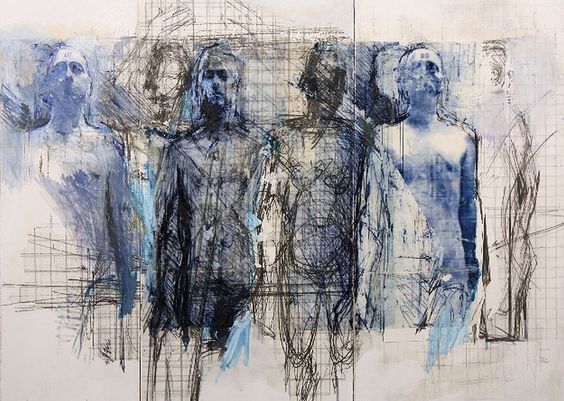 DIRECTIONSPrep the Images & Ground Choose an object and photograph it.  Print 8 x 10 (A couple different sizes works well)Apply Watercolor Wash/ splatters/ drips to your GroundTransfer the object 5-6 times to your Ground Use each one of these to Render the ObjectFocal Point: Full Color in Colored Penciluse acrylic to UNDERPAINT. Re-draw image overtop using 9XXB.shade with 1-2 COLORED PENCILSshade with CROSSHATCHING using SHARPIEOther Options to AddUsing an object or fabric to print a texture using paintAdding a subtle pattern (example uses grid)Layered Object Drawing RubricABCD-FCompositionThere is a clear focal point.  One of the images was clearly made to stand out from the rest and create an asymmetrical composition.  The other images support the focal point.There is a focal point.  One of the images was clearly made to stand out from the rest and create an asymmetrical composition.  The other images support the focal point.There is somewhat of a focal point.  One of the images stand outs from the rest and create an asymmetrical composition.  The other images try to support the focal point.There is not a clear focal point.  One of the images was not  made to stand out from the rest and create an asymmetrical composition.  ValuesEach style shows outstanding attention to values in different techniques.Each style shows attention to values in different techniques.Each style shows some attention to values in different techniques.Each style shows little attention to values in different techniques.Drawing QualitiesThere is outstanding attention to line qualities and varying techniques.There is attention to line qualities and varying techniques.There is some attention to line qualities and varying techniques.There is little attention to line qualities and varying techniques.Overall EffectThe overall effect is completely balanced between the use of varied techniques, placement of objects, and attention to detail.The overall effect is balanced between the use of varied techniques, placement of objects, and attention to detail.The overall effect is somewhat balanced between the use of varied techniques, placement of objects, and attention to detail.The overall effect is not balanced between the use of varied techniques, placement of objects, and attention to detail.